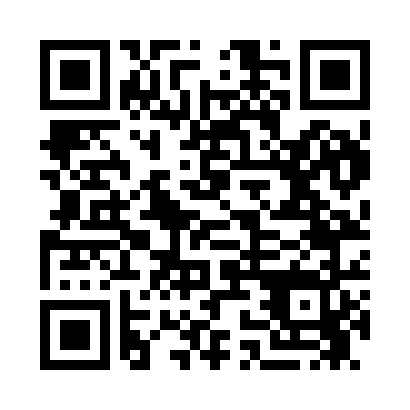 Prayer times for Rake, Iowa, USAMon 1 Jul 2024 - Wed 31 Jul 2024High Latitude Method: Angle Based RulePrayer Calculation Method: Islamic Society of North AmericaAsar Calculation Method: ShafiPrayer times provided by https://www.salahtimes.comDateDayFajrSunriseDhuhrAsrMaghribIsha1Mon3:505:391:205:259:0010:492Tue3:515:401:205:259:0010:483Wed3:525:401:205:269:0010:484Thu3:535:411:205:269:0010:475Fri3:545:411:205:268:5910:466Sat3:555:421:215:268:5910:467Sun3:565:431:215:268:5810:458Mon3:575:441:215:268:5810:449Tue3:585:441:215:268:5810:4310Wed3:595:451:215:268:5710:4211Thu4:015:461:215:268:5610:4112Fri4:025:471:215:268:5610:4013Sat4:035:471:225:258:5510:3914Sun4:045:481:225:258:5510:3815Mon4:065:491:225:258:5410:3716Tue4:075:501:225:258:5310:3617Wed4:085:511:225:258:5210:3518Thu4:105:521:225:258:5210:3319Fri4:115:531:225:258:5110:3220Sat4:135:541:225:248:5010:3121Sun4:145:551:225:248:4910:2922Mon4:165:561:225:248:4810:2823Tue4:175:571:225:248:4710:2724Wed4:195:581:225:238:4610:2525Thu4:205:591:225:238:4510:2426Fri4:226:001:225:238:4410:2227Sat4:236:011:225:228:4310:2128Sun4:256:021:225:228:4210:1929Mon4:266:031:225:228:4110:1730Tue4:286:041:225:218:4010:1631Wed4:296:051:225:218:3910:14